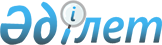 Об использовании займа Экспортно-Импортного Банка Японии, параллельного Реабилитационному займу Международного Банка Реконструкции и РазвитияПостановление Кабинета Министров Республики Казахстан от 13 апреля 1995 г. N 470



          В целях эффективного использования средств займа
Экспортно-Импортного Банка Японии, предоставленного Республике
Казахстан, Кабинет Министров Республики Казахстан постановляет:




          1. Установить, что поступление и использование средств займа
Экспортно-Импортного Банка Японии осуществляется через республиканский
бюджет.




          2. Министерству финансов Республики Казахстан:




          в соответствии с графиком погашения данного займа начиная с 1995
года в проектах ежегодных бюджетов предусматривать необходимые
ассигнования на уплату процентов, а с 2000 года - на погашение
процентов и основного долга;  




          ежегодно начиная с 1995 года в проектах бюджета предусматривать
необходимые средства для оплаты услуг независимой международной
аудиторской фирме по проверке использования средств данного займа;
Республики Казахстан и Комитетом по использованию иностранного
капитала при Кабинете Министров Республики Казахстан о порядке
использования займа в размере 75 (семьдесят пять) млн. долларов США;




          представить в Комитет по использованию иностранного капитала при
Кабинете Министров Республики Казахстан таможенные декларации и другие
сопутствующие документы за 1993-1995 годы.




          3. Комитету по использованию иностранного капитала при 
Министерстве финансов Республики Казахстан:
<*>



          осуществлять учет использования средств займа, а также 
предоставлять отчеты по данному вопросу Экспортно-Импортному Банку 
Японии и Международному Банку Реконструкции и Развития;




          произвести оплату услуг Лондонского и Токийского процессуальных
агентов из средств займа технической помощи Международного Банка
Реконструкции и Развития.




          Сноска. В абзаце первом заменены слова - постановлением
Правительства РК от 20 августа 1996 г. N 1031  
 P961031_ 
 .





      Премьер-министр
   Республики Казахстан


					© 2012. РГП на ПХВ «Институт законодательства и правовой информации Республики Казахстан» Министерства юстиции Республики Казахстан
				